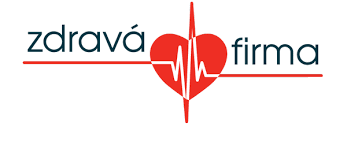 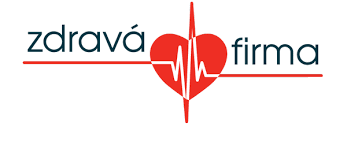 VOUCHERPREVENTIVNÍ PROGRAM PRO KLIENTY VZP ČRZískejte příspěvek až ……………… Kč!Jméno a příjmení zaměstnance (vyplňuje personální oddělení)			Číslo pojištěnce (vyplňuje personální oddělení)Adresa (vyplňuje personální oddělení)					Kód voucheru (vyplňuje personální oddělení)** Voucher je bez vyplnění kódu neplatný a jeho držitel nemá nárok na čerpání finančního příspěvku.Souhlasím s tím, aby osobní údaje uvedené na tomto voucheru zpracovala Všeobecná zdravotní pojišťovna České republiky (VZP ČR) v souladu se zákonem č. 101/2000 Sb., o ochraně osobních údajů, ve znění pozdějších předpisů. Poskytnuté údaje budou zpracovávány pouze v rozsahu nezbytném pro předávání informací týkajících se marketingových účelů VZP ČR a dále pak informací týkajících se činností a klientských služeb provozovaných VZP ČR. Tento souhlas se vztahuje i na všechny další zpracovatele uvedených dat, resp. osoby, které jsou oprávněny poskytovat služby spojené s výhodami a benefity pojištěncům VZP ČR.Příspěvek je určen kmenovému zaměstnanci ………………., který je pojištěncem VZP ČR a je členem Klubu pevného zdraví. Pokud dosud není členem Klubu pevného zdraví (KPZ), souhlasí s registrací do KPZ.Finanční příspěvek čerpám ve výši …………. Kč na: 		Číslo bankovního účtu a kód banky pro zaslání příspěvku …………………………	 …………………………			……………………………………………………			Telefon				E-mail…………………………………………………………………Podpis pojištěncePOTVRZENÍ zaměstnavatele – vyplní personální oddělení Pracoviště                    		                                                        Adresa pracovištěPotvrzuji, že výše uvedený pojištěnec VZP je zaměstnanec výše uvedeného pracoviště ………………………………						……………………………………………Datum 							Razítko a podpis Za správnost údajů odpovídá personální oddělení ………………………………Podmínky účasti v preventivním programu pro klienty VZPPreventivní program Všeobecné zdravotní pojišťovny je určen pro kmenové zaměstnance ………………….. kteří jsou pojištěnci VZP ČR, jsou členy Klubu pevného zdraví.VZP ČR poskytne finanční příspěvek pouze na aktivity specifikované v tomto voucheru.VZP ČR poskytne finanční příspěvek pojištěnci, který nejpozději do 30. 11. 2016 předloží na kterémkoliv klientském pracovišti VZP ČR nebo předá prostřednictvím personálního oddělení: tento vyplněný voucher s razítkem a podpisem personálního útvaru potvrzujícím zaměstnanecký poměrdoklad o zaplacení příspěvku na výše uvedené aktivity. Doklad nesmí být starší než 3 kalendářní měsíce.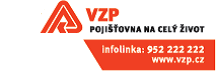 